Motor Vehicle Administrationo»WVA 6601 Ritchie Highway, N.E.	VR-124 (5-05)Glen Burnie, Maryland 21062Application/Certification for Organizational License PlatesFor more information, please call: 1-800-638-8347 (touch tone calls only), 1-800-950-1 MVA (1682) (to speak with a customer service representative),From Out-of-State: 1-301-729-4550, TTY for the hearing impaired: 1-800-492-4575. Visit our website at: www.marylandmva.comInstructions: Please complete the entire application (owner and/or co-owner). Submit appropriate fees with application (see reverse, lower right corner).Instructions: Please complete the entire application (owner and/or co-owner). Submit appropriate fees with application (see reverse, lower right corner).Instructions: Please complete the entire application (owner and/or co-owner). Submit appropriate fees with application (see reverse, lower right corner).Instructions: Please complete the entire application (owner and/or co-owner). Submit appropriate fees with application (see reverse, lower right corner).Instructions: Please complete the entire application (owner and/or co-owner). Submit appropriate fees with application (see reverse, lower right corner).Name of Organization: The One Hundred Club of Anne Arundel CountyName of Organization: The One Hundred Club of Anne Arundel CountyName of Organization: The One Hundred Club of Anne Arundel CountyName of Organization: The One Hundred Club of Anne Arundel CountyName of Organization: The One Hundred Club of Anne Arundel CountyI certify that the individual below is a bona fide member of the above organization:I certify that the individual below is a bona fide member of the above organization:I certify that the individual below is a bona fide member of the above organization:I certify that the individual below is a bona fide member of the above organization:I certify that the individual below is a bona fide member of the above organization:Signature of Authorized RepresentativeSignature of Authorized RepresentativeSignature of Authorized RepresentativeSignature of Authorized RepresentativeSignature of Authorized RepresentativeOwner's Name, First	Middle	Last	Driver's License NumberOwner's Name, First	Middle	Last	Driver's License NumberOwner's Name, First	Middle	Last	Driver's License NumberOwner's Name, First	Middle	Last	Driver's License NumberOwner's Name, First	Middle	Last	Driver's License NumberStreet Address	City	County	State	Zip CodeStreet Address	City	County	State	Zip CodeStreet Address	City	County	State	Zip CodeStreet Address	City	County	State	Zip CodeStreet Address	City	County	State	Zip CodeCo-Owner's Name, First	Middle	Last	Driver's License NumberCo-Owner's Name, First	Middle	Last	Driver's License NumberCo-Owner's Name, First	Middle	Last	Driver's License NumberCo-Owner's Name, First	Middle	Last	Driver's License NumberCo-Owner's Name, First	Middle	Last	Driver's License NumberI hereby authorize the representative of my organization to review/release my personal information for official purposes:I hereby authorize the representative of my organization to review/release my personal information for official purposes:I hereby authorize the representative of my organization to review/release my personal information for official purposes:I hereby authorize the representative of my organization to review/release my personal information for official purposes:I hereby authorize the representative of my organization to review/release my personal information for official purposes:Owner's Signature	Co-Owner's SignatureVehicle InformationOwner's Signature	Co-Owner's SignatureVehicle InformationOwner's Signature	Co-Owner's SignatureVehicle InformationOwner's Signature	Co-Owner's SignatureVehicle InformationOwner's Signature	Co-Owner's SignatureVehicle InformationYearMakeSticker No.Title No.Tag No.Vehicle Identification NumberVehicle Identification NumberVehicle Identification NumberVehicle Identification NumberVehicle Identification NumberInsurance Co.	Policy/Binder No.Insurance Co.	Policy/Binder No.Insurance Co.	Policy/Binder No.Insurance Co.	Policy/Binder No.Insurance Co.	Policy/Binder No.Organizational Member: (Check one)	Owner	Co-OwnerCheck Class: Passenger Car Multi-purpose vehicle 1 ton or less Motorcycle Fees: Non Logo Organizational Tags: $15.00 Logo: $25.00Organizational Member: (Check one)	Owner	Co-OwnerCheck Class: Passenger Car Multi-purpose vehicle 1 ton or less Motorcycle Fees: Non Logo Organizational Tags: $15.00 Logo: $25.00Organizational Member: (Check one)	Owner	Co-OwnerCheck Class: Passenger Car Multi-purpose vehicle 1 ton or less Motorcycle Fees: Non Logo Organizational Tags: $15.00 Logo: $25.00Organizational Member: (Check one)	Owner	Co-OwnerCheck Class: Passenger Car Multi-purpose vehicle 1 ton or less Motorcycle Fees: Non Logo Organizational Tags: $15.00 Logo: $25.00Organizational Member: (Check one)	Owner	Co-OwnerCheck Class: Passenger Car Multi-purpose vehicle 1 ton or less Motorcycle Fees: Non Logo Organizational Tags: $15.00 Logo: $25.00I certify, under penalty of perjury, that the above information is true and correct to the best of my knowledge:I certify, under penalty of perjury, that the above information is true and correct to the best of my knowledge:I certify, under penalty of perjury, that the above information is true and correct to the best of my knowledge:I certify, under penalty of perjury, that the above information is true and correct to the best of my knowledge:I certify, under penalty of perjury, that the above information is true and correct to the best of my knowledge:Signature of Owner	DateSignature of Owner	DateSignature of Owner	DateSignature of Owner	DateSignature of Owner	Date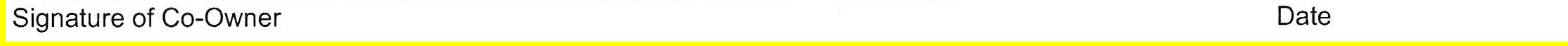 MVA Use Only: 	New Issue 	Substitute 	Surviving Spouse	SIN	Gratis 	Paid Approved by:	Tag Issued: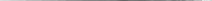 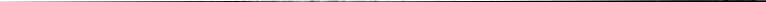 MVA Use Only: 	New Issue 	Substitute 	Surviving Spouse	SIN	Gratis 	Paid Approved by:	Tag Issued:MVA Use Only: 	New Issue 	Substitute 	Surviving Spouse	SIN	Gratis 	Paid Approved by:	Tag Issued:MVA Use Only: 	New Issue 	Substitute 	Surviving Spouse	SIN	Gratis 	Paid Approved by:	Tag Issued:MVA Use Only: 	New Issue 	Substitute 	Surviving Spouse	SIN	Gratis 	Paid Approved by:	Tag Issued: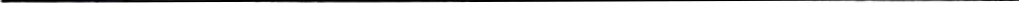 You may either mail your application and the appropriate fees to:Motor Vehicle Administration, Vehicle Registration Organizational Unit; 6601 Ritchie Highway, Glen Burnie, MD 21062; or visit the MVA full Service Office in Glen Burnie and have your plates issued to you.	Original - MVA	Copy - CustomerYou may either mail your application and the appropriate fees to:Motor Vehicle Administration, Vehicle Registration Organizational Unit; 6601 Ritchie Highway, Glen Burnie, MD 21062; or visit the MVA full Service Office in Glen Burnie and have your plates issued to you.	Original - MVA	Copy - CustomerYou may either mail your application and the appropriate fees to:Motor Vehicle Administration, Vehicle Registration Organizational Unit; 6601 Ritchie Highway, Glen Burnie, MD 21062; or visit the MVA full Service Office in Glen Burnie and have your plates issued to you.	Original - MVA	Copy - CustomerYou may either mail your application and the appropriate fees to:Motor Vehicle Administration, Vehicle Registration Organizational Unit; 6601 Ritchie Highway, Glen Burnie, MD 21062; or visit the MVA full Service Office in Glen Burnie and have your plates issued to you.	Original - MVA	Copy - CustomerYou may either mail your application and the appropriate fees to:Motor Vehicle Administration, Vehicle Registration Organizational Unit; 6601 Ritchie Highway, Glen Burnie, MD 21062; or visit the MVA full Service Office in Glen Burnie and have your plates issued to you.	Original - MVA	Copy - Customer